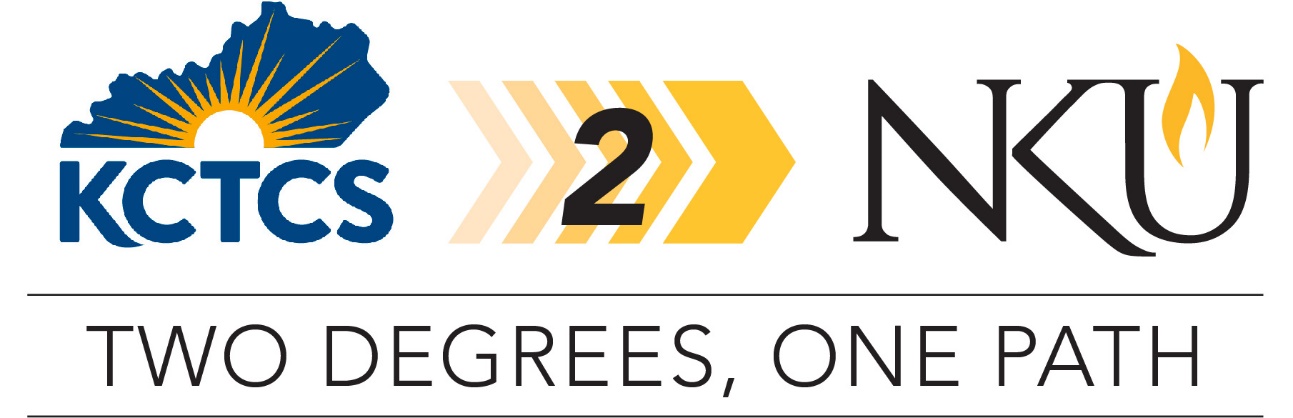 TRANSFER PATHWAY GUIDE2019-2020Associate in Applied Science in Emergency Medical Services - Paramedicto Bachelor of Science in Health Science (Completion Track)OverviewCompletion of the following curriculum will satisfy the requirements for the Associate in Applied Science in Emergency Medical Services - Paramedic degree at a Kentucky Community and Technical College institution and leads to the Bachelor of Science in Health Science degree at Northern Kentucky University.Applying to the KCTCS2NKU ProgramStudents can apply to participate in the pathway program by completing the online application on the NKU transfer webpage. Students must be enrolled in at least six credit hours at their KCTCS institution, enrolled in an associate degree program, plan to transfer to NKU, and maintain a minimum 2.0 cumulative GPA at their KCTCS institution. Degree Requirements for KCTCS1) completion of minimum 60 credit hours, 2) minimum cumulative GPA 2.0, 3) minimum of 25 percent of credit hours required for the degree earned at the institution awarding the degree, 4) demonstration of digital literacy.Admission Requirements to NKUStudents completing an associate degree with a cumulative GPA of 2.0 or higher will be accepted into NKU. Students wishing to enroll in the Health Science Completer degree must have a minimum college GPA of 2.30. The Degree Completion Track is designed for students who have an earned associate degree in a health discipline looking to complete a bachelor’s degree.This major is offered exclusively in an online accelerated format at NKU. Courses are completely online and offered in seven week formats. Please note that tuition for online accelerated programs differs from regular tuition and students in online accelerated programs are not eligible for any NKU scholarships. Degree Requirements for NKUTo earn a bachelor’s degree at NKU, students must complete a minimum of 120 credit hours with at least 45 credit hours numbered 300 and above. In addition, at least 25% of the credit hours required for the degree and the last 30 credit hours must be completed at NKU. Students must have an overall GPA of 2.0 and meet all prerequisites for courses and requirements for the major. An associate of applied science (AAS) degree or equivalent from a regionally accredited institution serves as an imbedded minor for the program. General Transfer InformationStudents must complete the online application to NKU. There is no application fee for students who are transferring from a KCTCS institution.KCTCS Scholars Award: Students who are KY residents transferring directly from a KCTCS institution with at least 36 hours from that institution and minimum GPA of 3.0, were never enrolled as a degree-seeking student at NKU, and will be enrolled in at least 12 credit hours both fall and spring semester are eligible for a limited number of $2,500 annual scholarships ($1,250 per fall and spring). Students must gain admission to NKU by June 15 for fall and November 1 for spring to be eligible for a possible scholarship. Online accelerated programs are not eligible for the KCTCS Scholars Award.KCTCS AAS IN EMERGENCY MEDICAL SERVICES TO NKU BS IN HEALTH SCIENCE (COMPLETION TRACK) CHECKLISTKentucky Community and Technical College SystemCategory 1: KCTCS General Education RequirementsTBS XXX means to be selected by KCTCS student.TBD XXX means to be determined by NKU based on course selected.It is recommended that students take MAT 151, MAT 161, or STA 151 to help prepare them for a statistics courses at KCTCS or NKU. Then, if able, take STA 251 while at your KCTCS institution. (MAT 151 or MAT 161 or STA 151) + STA 251 = STA 100T + STA 205 at NKUBIO 137 and BIO 139 (NKU’s BIO 208 with Lab and BIO 209 with Lab) may be substituted for BIO 135.Category 2: KCTCS AAS Requirements Northern Kentucky UniversityCategory 3: Additional General Education CoursesThe KCTCS Heritage and Humanities course will likely transfer as a Culture and Creativity credit, but discuss your choice with an advisor to know for sure which NKU general education category it will fulfill.If students choose the BIO 137 and BIO 139 option instead of BIO 135, they will fulfill both science general education requirements at NKU.Category 4: Major Requirements for BS in Health ScienceCategory 5: Additional Requirements at NKUUpdated May 2019KCTCS CourseCourse or CategoryCreditsNKU
CourseCompletedENG 101Writing I (WC)3ENG 101COM 181Basic Public Speaking3CMST 101TBS XXXHeritage or Humanities Course (AH)3TBD XXXPSY 110General Psychology (SB)3PSY 100TBS XXXQuantitative Reasoning (QR)3TBD XXXBIO 135Basic Anatomy and Physiology with Lab (SL)4BIO 121/121LSubtotal General Education Courses19KCTCS CourseCourse or CategoryCreditsNKU
CourseCompletedDIL XXXDigital Literacy0-3AHS 115 orCLA 131Medical Terminology orMedical Terminology from Greek and Latin3BIO 272AHS 201Management Principles for Allied Health Providers3NUR 200TEMS 200Introduction to Paramedicine4HSC 200TEMS 210Emergency Pharmacology3HSC 105EMS 211Fundamentals Lab2UND 200TEMS 215Clinical Experience I1UND 200TEMS 220Cardiovascular Emergencies3HSC 300TEMS 221Cardiac and Trauma Lab1HSC 200TEMS 225Clinical Experience II1UND 200TEMS 230Traumatic Emergencies4HSC 200TEMS 231Medical Lab1UND 200TEMS 235Clinical Experience III2 UND 200TEMS 240Medical Emergencies I3NUR 200TEMS 250Medical Emergencies II3NUR 200TEMS 260Special Populations3UND 200TEMS 270EMS Operations1UND 200TEMS 275Seminar in Advanced Life Support (ALS)1UND 200TEMS 285Field Internship & Summation5-6TBD XXXSubtotal AAS Requirement Courses44-45Total Associate Degree Hours63-64NKUCourseCourse or CategoryCreditsKCTCSCourseTaken at KCTCSENG 102Written II3TBS XXXNatural Science 3TBS XXXCultural Pluralism3TBS XXXIndividual and Society3TBS XXXCulture and Creativity3TBD XXXxTBS XXXCulture and Creativity3TBS XXXGlobal Viewpoints3Subtotal General Education Credit Hours18NKUCourseCourseCreditsKCTCSCourseTaken at KCTCSCHP 500Teaching & Learning in Healthcare Education3HIN 355Foundations of Health Informatics3HSC 410Healthcare Management3HSC 413Aging in Today’s Society3HSC 415Ethical and Legal Issues in Healthcare3HSC 421Healthcare Research3HSC 440Issues in Chronic Disease Management3HSC 480Global Perspectives in Healthcare3HSC 510Trends and Cultural Issues in Healthcare3LDR 308Leadership Development3STA 205Statistical Methods3STA 220 or(STA 151 or MAT 161) + STA 251Subtotal Major Credit Hours at NKU 33NKU CourseCourseCreditsKCTCSCourseTaken at KCTCSSubtotal Elective (300/400 level) Hours12Total Baccalaureate Degree Credit Hours126-127